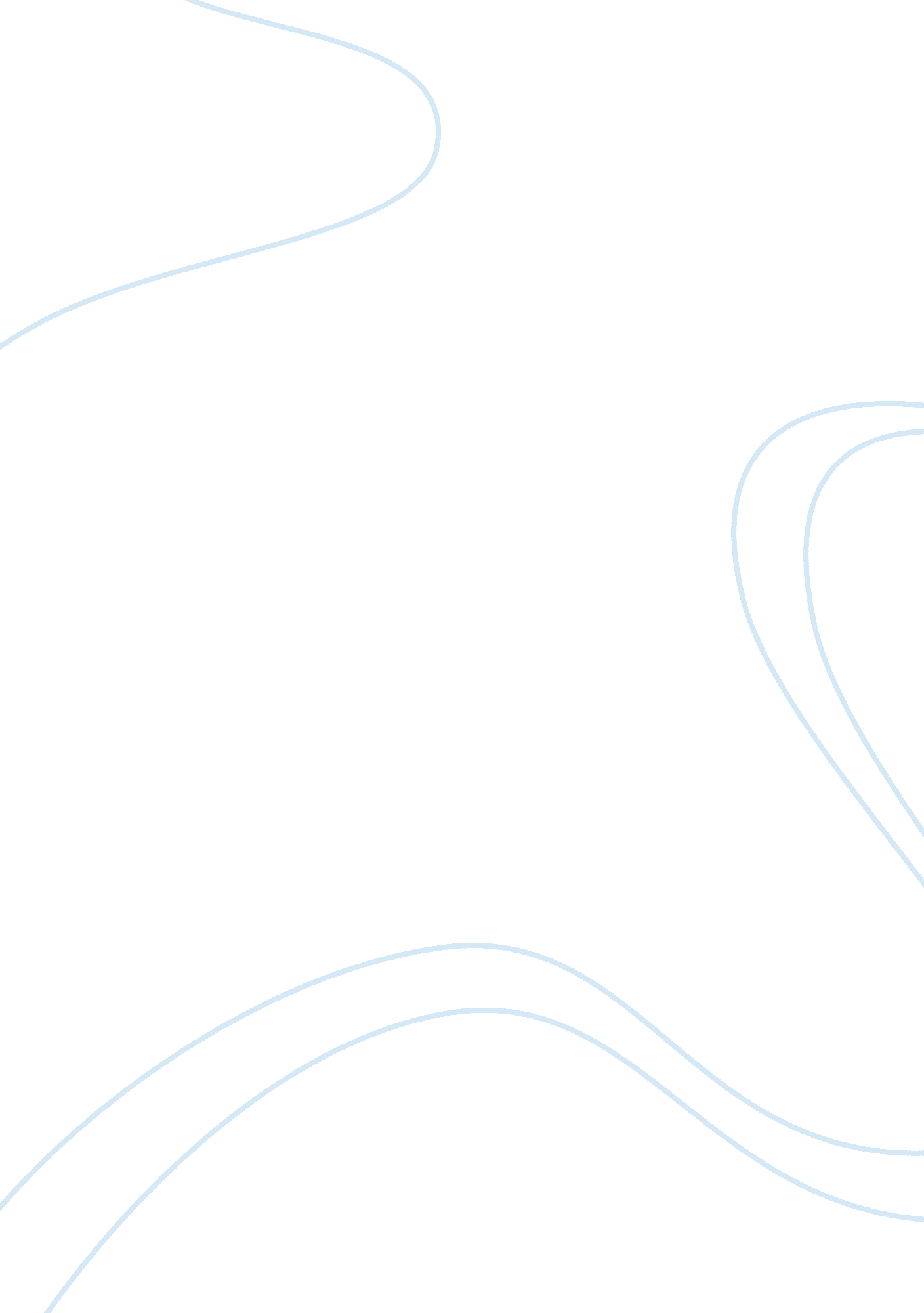 Exam 2 – english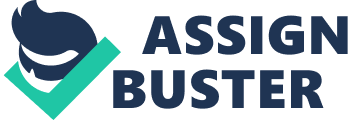 The Secretary ChantMarge PiercyAbout feminism and how she no longer felt like a person but just a machine going through everything and doing everything she was suppose to loosing herselfThose Winter SundaysRobert Hayden, Father got up on Sundays to work and Sundays are suppose to be a day of rest, he felt he wasn’t appreciated; Father had a different way of showing his love and son regrets how he treated his fatherMessage: Taking things for granted will lead to regretAppreciate the things people do for youSpeaker: The son of the FatherLove is expressed in mysterious ways. Dog’s DeathJohn UpdikeThe dog dies in the arms of the man on the way to the vet, always trying to please the master he dragged himself the the potty mat and died with no warning from a ruptured liverOh, OhWilliam Hathaway William Hathaway’s Oh Oh is a joke poem. It shows you a scene of two young people who are probably in love doing slushy things at a level crossing while the train goes by. Once the train has gone by, they see a menacing group of Hells Angels waiting on the road in front of them. CatchRobert FrancisAbout the game of catch and throwing the baseball back in forth between two boysMagic of LoveHelen FarriesHappy mood throughout the poem love is magic. The author is stating how love feels in great detail. She uses different ways to tell how love feels. Love PoemJohn Frederick Nims, This poem expresses a man’s love for his wife, especially her clumsiness and her flaws. It’s the Law: A Rap PoemS. Pearl SharpThe poem talks about how bad the state of the USA is. It really focuses on how many laws we have on the books. It says we make laws for things we fear. The Death of the Ball Turret GunnerRandall JarrellAbout the war and dying and just being hosed into the ditchshe being BrandE. E. CummingsAll about a car and personifying the car itselfBack When All Was Continuous ChucklesColette Inezhow when you are young you laugh things off that are very serious so that you can stay happy but when you get older you start to take the same situations much more seriously. An example is how as a kid the author would drive by a cemetery and laugh but now she would walk by a cemetery and know that some of the people she knew were buried there. Hazel Tells LaVerneKatharyn Howd Machan,(SUMMARY: Frog comes up the toilet and asks cleaning lady to kiss her to make her a prince. THEME: Passing up an opportunity because you don’t think you are worth it OR fairy tales never happen in real life. USES: Incorrect grammar and no punc. to show voice, enjambmentTONE: bewilderment)Latin Night at the PawnshopMartin EspadaLooking at the pawn shop and seeing how things changed when she looks and sees a salsa club and a night club with everyone dancing that used to be thereTo the Virgins, to Make Much of Time, Robert Herrick, tone: cavalier, spontaneous, in the moment about: living life and making the most out of a day; carpe diem!; don’t let anything hold you back, no regrets tarry- delay or linger *quatrain rhyme scheme and meter “ Then not be coy, but use your time; and while ye may, go marry; for having lost but once your prime, you may forever tarry.” author: Robert Herrick (British cavalier poet) To His Coy MistressAndrew Marvell, Seduction poem; saying if he had the world he’d praise her, love her, and take his time with her; she deserves it; she’s so beautiful; but time is passing by; beauty will disappear, no more sex; so let’s have sex nowMarvell NoirAnn LauingerThe analysis of the poem Marvel Noir by Ann Lauinger is based on the fact that Marvel’s lady is flirtatious and plays hard to get. Therefore, Marvel is cautioning the lady against these acts since they are not worth it. Last NightSharon OldsPoemWilliam Carlos WilliamsDover BeachMatthew Arnold, main idea: In his deep loneliness, Arnold realizes that his religion is fading, and juxtaposes the loss of his beliefs with the beauty and fading aspects of the beach. FREE VERSEGreen ChileJimmy Santiago Bacapoem of love and sacrifice, symbolized through two types of chile peppersDulce et Decorum Esttone: dark, angry, resentful, tragic, vindictiveabout: experiences of war; war is not what it appears to be; and the realities of war “ to children ardent for some desperate glory, the old lie: Dulce et decorum est” author: Wilfred Owen In a Station of the MetroEzra Pound; contrast between nature and industrial world- people belong to both. emotion- a little sadThe Red WheelbarrowWilliams, pretty scene- as if a photograph, shows that reality is as important as the meaningThis is Just to SayWilliam Carlos Williams, temptation, spiteful tone, not really apoligetic, about cheating or virginity, about plum. “ Forgive me, they were delicious, so sweet and so cold” From MacbethLosing his wife, William Shakespeareyou fit into meMargaret Atwood (Fish hook in the eye, aka not at all)The Author to Her BookAnne Bradstreet – metaphor for her literature as her children – proud motherPragmatistEdmund ContiTo a WaspJanice Townley MooreWasp gets in the house and then is killed in the batterThe Unkindest CutJ. Patrick Lewisplay on words and paper cut hurts the worstHow Poetry Comes to Me, Gary Sniderabout how he starts to write poetryGary SniderMargaret Atwoodthe weather in february and wanting it to be summerLightening BugsErnest SlymanAll the bugs in the field like a bunch of pictures being taken and lights flashingSchizophreniaJim StevensMarksLinda PastanA mother and wife being graded on everything she does until it is just to much for her to take any longerThe ClarinettisRuth FainlightA Nosty FrightMay Swensonpoem where all the words and letters are twistedA Bird Came Down the WalkEmily Dickinsonbird flew away poem about soft soundsBlackberry EatingGalway Kinnellabout how it is like to eat a black berryFrom “ The Cataract of Lodore,” Robert SoutheyOccupationEliza Griswoldher jobSongJohn Donnewriting from prison about his deathFrom An Essay on CriticismAlexander Popeabout knowing what people thinkThe PitcherRobert FrancisBecause You Asked about the Line between Prose and PoetryHoward Nemerov. Lyric. Sparrows flying in precipitation, turning from rain to snow. alliterationthe repetition of the same consonant sound at the beginnings of nearby words: “ descending dewdrops,” “ luscious lemons.” assonancethe repetition of the same vowel sound in nearby words: “ asleep under a tree,” “ time and tide,” “ haunt and awesome.” consonancean identical consonant sound preceded by a different vowel sound: home, same; worth, breath; trophy, daffy. Consonance is a kind of near rhyme. onomatopoeiathe use of a word that resembles the sound it denotes: quack, buzz, rattle, bang, squeak, bowwow, burp, choo-choo, ding-a-ling, sizzle. similea figure of speech that expresses a resemblance between things of different kinds (usually formed with ‘ like’ or ‘ as’)metaphora figure of speech in which an expression is used to refer to something that it does not literally denote in order to suggest a similarity 